KELLY L. MILLER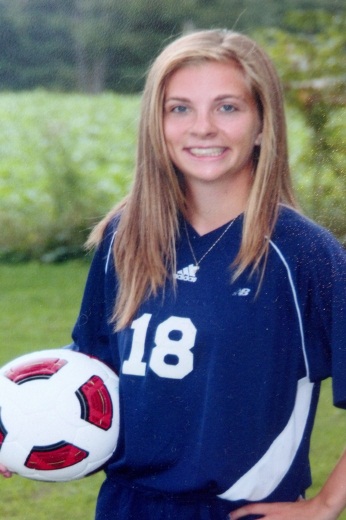 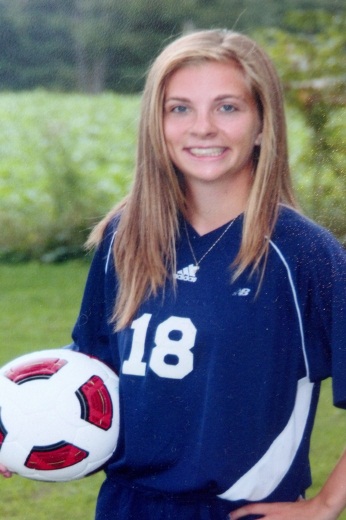 Academics:	<honors classes>		<ACT or SAT scores>		<extra educational classes, projects or presen>		<academic awards>Write an email tavimuresan@yahoo.com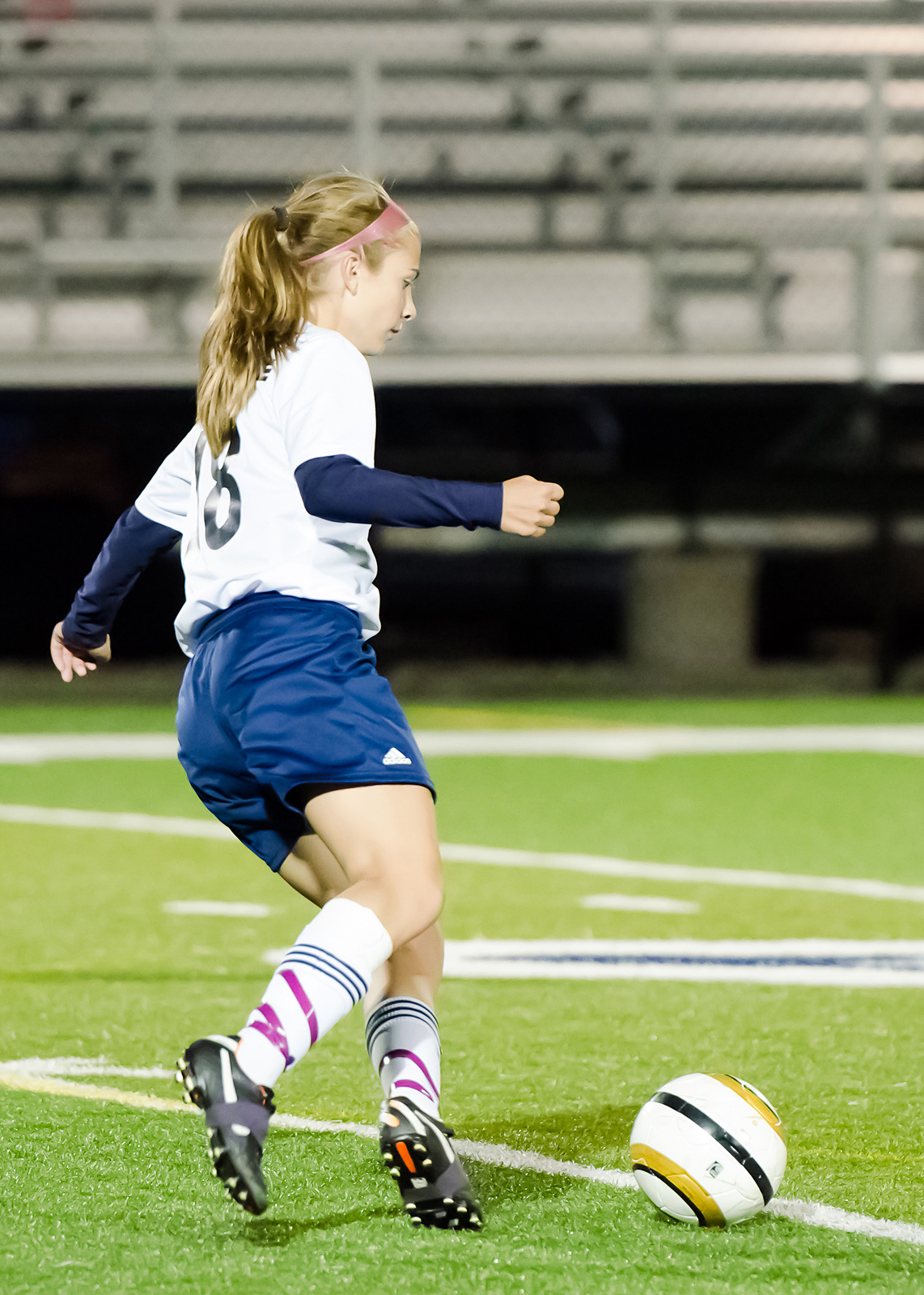 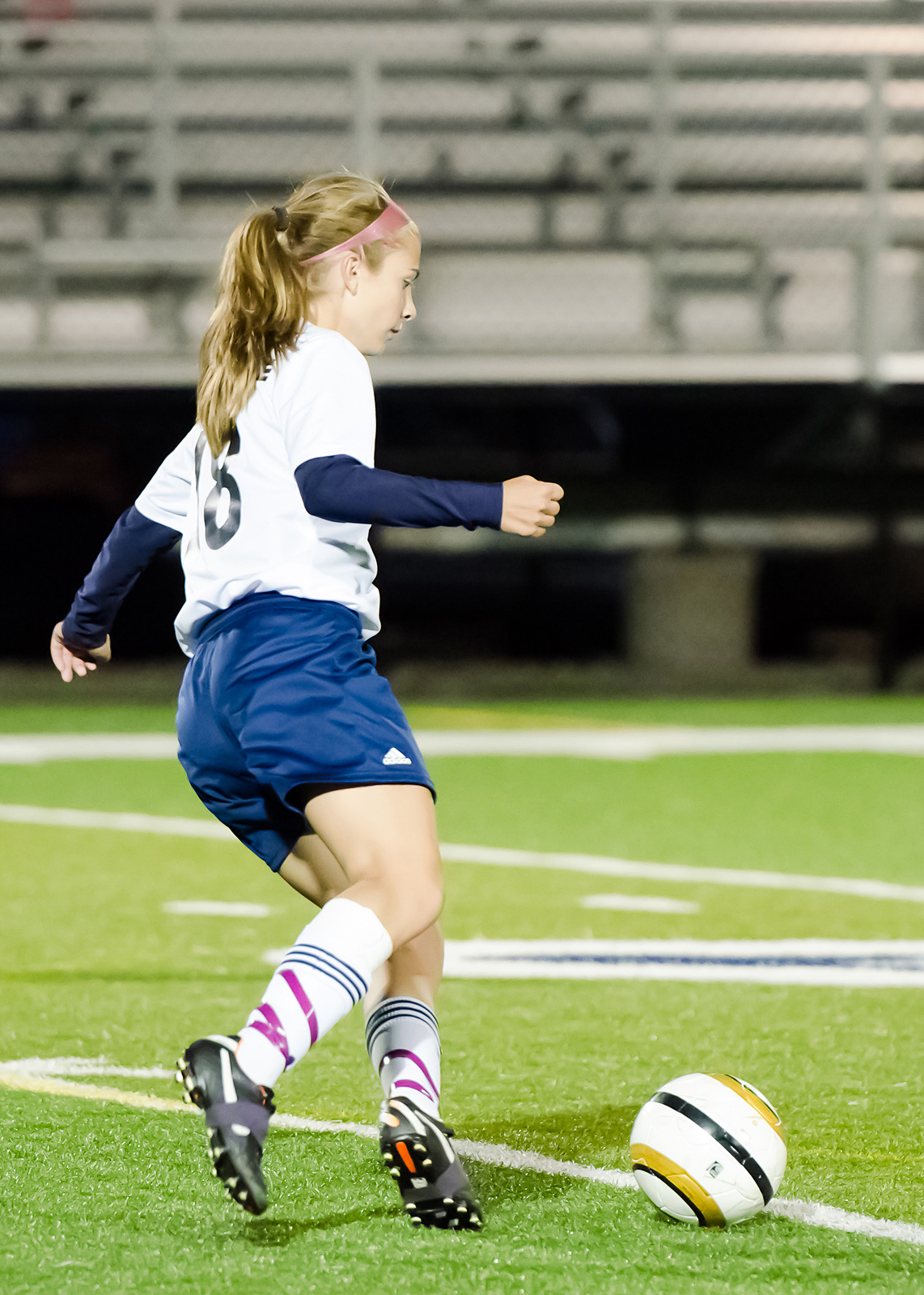 